LIMERICK CHAMBER REGIONAL BUSINESS AWARDSBEST EMERGING BUSINESS OF THE YEAR 2019No Conflict StatementSponsored BY: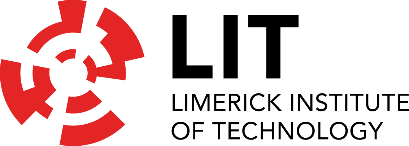 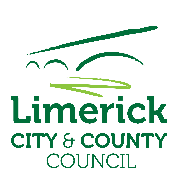 )I hereby state there is no known conflict between this applying company with the sponsor of this award- LIT and Limerick CouncilSigned:_____________________________Print Name:________________________________Date: _______________________________LIMERICK CHAMBER REGIONAL BUSINESS AWARDSBEST EMERGING BUSINESS OF THE YEAR 2019Application FormSponsored BY:The Limerick Chamber Regional Business Awards will award The Best Emerging Business of the Year award to an organisation, trading 5 years or less, that demonstrates innovation in its model/process/service or product in the marketplace. The Best Emerging Business Award recognises an organisation who has the most compelling opportunity. EligibilityTo be eligible for the Best Emerging Business Award, nominees must have been in operation for a minimum of 12 months, based in the Mid-West Region and not trading for more than 5 years. If the company can demonstrate a long commercialisation process and that trading only began within the 5-year timeline even though the company was formally established outside of the 5-year rule, then they will be considered eligible also. In the latter case evidence should be provided to satisfy to the judges that the company is still on its startup journey. For companies > 5 Years please see the other categories including Best SME and Best Large  Judges will be looking at:Innovation: The winning business demonstrates the application of innovation in business model/products/or services.Adoption: For B2B:  The business demonstrates how the adoption of their product/service has positively impacted the way they and/or organisations or industries are doing business. This impact is apparent through elements such as increases in efficiency, revenue, job creation. For B2C: The business demonstrates how their product/service positively impacted the customers – are they helping to satisfy a compelling need coupled with a great market opportunity. Note: If the startup is going through a long commercialisation process then the judges will be looking for compelling potential impact.Viability: This business demonstrates innovative thinking in business planning and management.   Growth & Developments: Evidence of impressive performance and achievement coupled with planning for growth and acting upon opportunity in the marketApplication QuestionsTo win this award applicants will need to provide:An executive summary describing the company, the market it operates in and the team (max 300 words)Describe how the company’s business model/product/process or service is innovative, and why the company has a compelling opportunity. (max. 300 words)Clearly identify the problem the company has sets out to solve and how their solution is solving it – demonstrate a compelling value proposition. (max. 300 words)Provide proof/examples of how customers are benefiting from the business (max. 500 words).  For B2B: Explain how customers/users experience the positive impacts of the adoption process in areas such as increases in efficiency, revenue and has this helped to create jobs. For B2C: Explain how customers/users experience the positive impacts of the adoption process and how the product/service is meeting a compelling needProvide details of impressive performance and achievement coupled with planning for growth and acting upon opportunity in the market (max. 500 words)Describe how this award would be of benefit to the business (max. 300 words)I hereby state there is no known conflict between this applying company with the sponsor of this award- LIT and Limerick CouncilSigned:_____________________________Print Name:________________________________Date: _______________________________